Sol·licitud de transferència bancària per a pagaments a  creditors.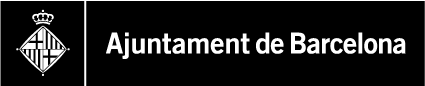 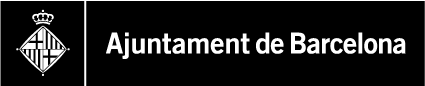 _______________________________________________________________________________I.-Dades del creditor_______________________________________________________________________________NIF/DNI/NIE	Nom o denominació socialAdreça	                             Població                                          Codi Postal                                           Telèfon    	                           Fax  e-mail: Designo i accepto que s’utilitzi, per a totes les notificacions i comunicacions electròniques    relacionades amb la tramitació i pagaments de factures, la següent adreça de correu electrònic:@:.............................................................................................................................................................._______________________________________________________________________________II.-Dades del representant_______________________________________________________________________________DNI/NIE	 Nom_______________________________________________________________________________III.-Alta de dades bancàries._______________________________________________________________________________Denominació de l'entitat bancària o d'estalvi .............................................................................................................................................................................		CODI IBAN :CODI BIC:Adreça _______________________________________________________________________________Codi postal		Població _______________________________________________________________________________Diligència de conformitat de l'entitat de crèdit 		Signat i segellat                   (signat i segellat)			                (creditor o representant/)		    Data:“D'acord amb la Llei Orgànica 3/2018, de 5 de desembre de 2018, de Protecció de Dades i Garantia dels Drets Digitals, us informem que les vostres dades personals s'incorporaran al fitxer “Sistema d'Informació d'Acció Social” de l'Ajuntament de Barcelona, amb la finalitat de gestionar les competències pròpies i delegades d'acord amb el qual disposa la Llei 12/2007, d'11 d'octubre, de Serveis Socials. Les vostres dades només seran cedides per a les finalitats de Treball i Serveis Socials així com per a l'elaboració d'estadístiques internes a Administracions o Ens públics que ho requereixin en ús de les seves competències previstes en una norma amb rang de Llei. Consentiu expressament en el tractament de les vostres dades per a la finalitat indicada. Podeu exercitar els drets d'accés, rectificació, cancel·lació i oposició, dirigint-vos per escrit al Registre General de l'Ajuntament: Pl. Sant Jaume 2, 08002 Barcelona, indicant clarament en l'assumpte Exercici de Dret LOPD.”          SI               NO